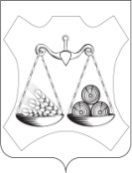 АДМИНИСТРАЦИЯ ВАХРУШЕВСКОГО ГОРОДСКОГО ПОСЕЛЕНИЯСЛОБОДСКОГО РАЙОНА КИРОВСКОЙ ОБЛАСТИПОСТАНОВЛЕНИЕпгт Вахруши	В соответствии с Федеральным законом от 25.12.2008 № 273-ФЗ «О противодействии коррупции», Указом Президента Российской Федерации от 22.12.2015 № 650 «О порядке сообщения лицами, замещающими отдельные государственные должности Российской Федерации, должности федеральной государственной службы, и иными лицами о возникновении личной заинтересованности при исполнении должностных обязанностей, которая приводит или может привести к конфликту интересов, и о внесении изменений в некоторые акты Президента Российской Федерации» ПОСТАНОВЛЯЮТ:Утвердить Порядок сообщения муниципальными служащими Вахрушевского городского поселения о возникновении личной заинтересованности при исполнении должностных обязанностей, которая приводит или может привести к конфликту интересов. Прилагается.Опубликовать настоящее постановление в информационном бюллетене органов местного самоуправления «Информационный бюллетень».Глава администрацииВахрушевского городского поселения				М.В. ЕфремовПорядок сообщения муниципальными служащими Вахрушевского городского поселения о возникновении личной заинтересованности  при исполнении должностных обязанностей, которая приводит или может привести к конфликту интересов1. Настоящим Порядком определяются правила сообщения муниципальными служащими муниципального образования Вахрушевское городское поселение Слободского района Кировской области (далее - муниципальные служащие) о возникновении личной заинтересованности при исполнении должностных обязанностей, которая приводит или может привести к конфликту интересов.2. Муниципальные служащие в соответствии с законодательством Российской Федерации о противодействии коррупции обязаны сообщать о возникновении личной заинтересованности при исполнении должностных обязанностей, которая приводит или может привести к конфликту интересов, а также принимать меры по предотвращению или урегулированию конфликта интересов.Сообщение оформляется в письменной форме в виде уведомления о возникновении личной заинтересованности при исполнении должностных обязанностей, которая приводит или может привести к конфликту интересов (далее - уведомление), составленного по форме согласно приложению, которое направляется представителю нанимателя (работодателю) муниципального служащего.3. Направленные муниципальными служащими уведомления в течение семи рабочих дней направляются в комиссию по соблюдению требований к служебному поведению муниципальных служащих и урегулированию конфликта интересов (далее - комиссия по служебному поведению).4. Комиссия по служебному поведению рассматривает уведомления и принимает по ним решения в порядке, установленном Положением о комиссии по соблюдению требований к служебному поведению муниципальных служащих и урегулированию конфликта интересов, утвержденным администрацией Вахрушевского городского поселения.____________Приложение                                                                    _____________________________                                                                    _____________________________                                                                    _____________________________                                                                      от __________________________                                                                       _____________________________                                                                          (Ф.И.О., должность)УВЕДОМЛЕНИЕо возникновении личной заинтересованности при исполнениидолжностных обязанностей, которая приводитили может привести к конфликту интересовСообщаю о возникновении у меня личной заинтересованности при исполнении должностных обязанностей, которая приводит или может привести к конфликту интересов (нужное подчеркнуть).Обстоятельства, являющиеся основанием возникновения личной заинтересованности:_____________________________________________________________________________________________________________________________________________________________________________________________________________________________________________________Должностные обязанности, на исполнение которых влияет или можетповлиять личная заинтересованность: __________________________________________________________________________________________________________________________________________________________________________________________________________________________________Предлагаемые меры по предотвращению или урегулированию конфликта интересов: ________________________________________________________________________________________________________________________________________________________________________________________________________________________________________________    Намереваюсь (не намереваюсь) лично присутствовать на заседании комиссии по соблюдению требований к служебному поведению и урегулированию  конфликта интересов при рассмотрении настоящегоуведомления (нужное подчеркнуть)."___" _________ 20__ г. _______________ _________________                                                     (подпись лица,                            (расшифровка подписи)                                                 направляющего уведомление)___________________________23.03.2016№96О порядке сообщения муниципальными служащими Вахрушевского городского  поселения о возникновении личной заинтересованности при исполнении должностных обязанностей, которая приводит или может привести к конфликту интересовУТВЕРЖДЕНОпостановлениемадминистрации Вахрушевского городского поселенияот 23.03.2016  № 96К Порядку сообщения муниципальными служащими муниципального образования Слободской муниципальный район Кировской области о возникновении личной заинтересованности при исполнении должностных обязанностей, которая приводит или может привести к конфликту интересов